Rēzeknē05.03.2024. Nr.SD/2024/1.6/228Uz 12.02.2024. Nr.V-19-02/2024Biedrībai,,Latvijas daudzbērnu ģimeņu apvienība”Paceplīša iela 10,Rīga,e-pasts:laiks.gimenei@gmail.comPar pašvaldības atbalstu daudzbērnu ģimenēm Rēzeknes novada pašvaldības Sociālais dienests sniedz informāciju par pašvaldības brīvprātīgajām iniciatīvām atbalsta sniegšanai daudzbērnu ģimenēm:Pabalstu sakarā ar bērna piedzimšanu 360,00 euro apmērā par katru jaundzimušo ir tiesības saņemt vienam no bērna vecākiem, ja viena no bērna vecākiem reģistrētā dzīvesvieta un bērna reģistrētā dzīvesvieta kopš dzimšanas brīža ir pašvaldības administratīvajā teritorijā.  
Pabalstu sakarā ar bērna piedzimšanu 720,00 euro apmērā par katru jaundzimušo ir tiesības saņemt vienam no bērna vecākiem, ja abu bērna vecāku reģistrētā dzīvesvieta un bērna reģistrētā dzīvesvieta kopš dzimšanas brīža ir pašvaldības administratīvajā teritorijā.Daudzbērnu ģimeņu bērnu ēdināšanas izdevumus pirmsskolas izglītības iestādēs apmaksā pašvaldības Sociālais dienests, atbilstoši Rēzeknes novada pašvaldības saistošo noteikumu Nr.15 ,,Par Rēzeknes novada pašvaldības materiālajiem pabalstiem” XI.sadaļai. Daudzbērnu ģimeņu bērnu ēdināšanas izdevumus (pusdienu apmaksu) skolēniem no  4.klases līdz 9.klasei apmaksā Rēzeknes novada Izglītības pārvalde. Ēdināšanas izdevumus (pusdienu apmaksu) skolēniem no 10.klases līdz 12.klasei apmaksā  pašvaldības Sociālais dienests, atbilstoši Rēzeknes novada pašvaldības saistošo noteikumu Nr.15 ,,Par Rēzeknes novada pašvaldības materiālajiem pabalstiem” XI.sadaļai.Atbilstoši Rēzeknes novada pašvaldības saistošo noteikumu Nr.15 ,,Par Rēzeknes novada pašvaldības materiālajiem pabalstiem” X.sadaļai, reizi gadā pirms mācību gada sākuma vispārizglītojošo skolu pirmklasniekiem tiek piešķirts pabalsts 30,00 euro apmērā, skolas piederumu komplekta iegādei.Interešu izglītības programmas pašvaldības izglītības iestādēs ir bezmaksas.Pašvaldībā tiek nodrošināti skolēnu pārvadājumi.Sociālā dienesta vadītāja:                                                                                            S.StrankaleZ.Bautre, 64607184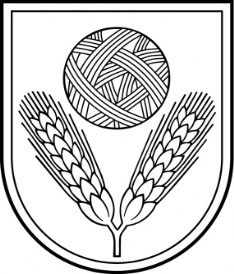 Rēzeknes novada sociālais dienestsReģ.Nr.40900003729Atbrīvošanas aleja 95A, Rēzekne, LV – 4601,Tel. 646 07194; 646 07184e–pasts: socialais.dienests@rezeknesnovads.lvInformācija internetā:  http://www.rezeknesnovads.lv